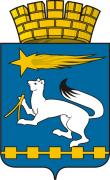 Администрация городского округа Нижняя СалдаФинансовое управление администрации городского округа Нижняя СалдаПРИКАЗ28.12.2023                                                                                                                  № 68Об утверждении Плана контрольных мероприятийФинансового управления администрации городского округаНижняя Салда в финансово-бюджетной сфере на 2024 год	В   соответствии сфедеральным стандартом внутреннего государственного (муниципального) контроля «Планирование проверок, ревизий и обследований», утвержденного постановлением Правительства Российской Федерации от 27.02.2020 № 208, со статьями 157, 266.1, 269.2 Бюджетного кодекса Российской Федерации, Положением о Финансовом управлении администрации городского округа Нижняя Салда, утвержденным решением Думы городского округа Нижняя Салда от 21.10.2010 №43/5 (с изменениями)ПРИКАЗЫВАЮ:1. Утвердить План контрольных мероприятий Финансового управления администрации городского округа Нижняя Салда в финансово-бюджетной сфере на 2024 год (приложение).2. Настоящий приказ разместить на официальном сайте администрации городского округа Нижняя Салда https://nsaldago.ru/.	3. Настоящий приказ вступает в силу с момента его подписания.4. Контроль за исполнением настоящего приказа оставляю за собой.Начальник Финансового управленияадминистрации городского округа Нижняя Салда                                                                                Полятыкина О.П. УТВЕРЖДЕНприказом Финансового              управления администрации городского округа Нижняя Салда   от 28.12.2023  № 68План проведения контрольных мероприятийФинансового управления администрации городского округаНижняя Салда в финансово-бюджетной сфере на 2024 год№ п/пНаименование объектов внутреннего муниципального финансового контроля (Индивидуальный номер налогоплательщика, адрес местонахождения субъекта контроля)Тема контрольного мероприятияПроверяемый периодПериод начала проведения контрольного мероприятия1Муниципальное казенное учреждение «Архив городского округа Нижняя Салда»(ИНН: 6607013562,624742, Свердловская обл., г. Нижняя Салда, ул. Луначарского, д.147)1) Проверка осуществления расходов на обеспечение выполнения функций казенного учреждения (органа местного самоуправления) и их отражения в бюджетном учете и отчетности.2022-2023 г.март2Муниципальное бюджетное учреждение дополнительного образования «Детская школа искусств» городского округа Нижняя Салда,(ИНН 6622003086,624740, Свердловская обл., г. Нижняя Салда, ул. Строителей, 14)1) Проверка предоставления и использования субсидий, предоставленных из бюджета городского округа Нижняя Салда бюджетному учреждению, и их отражения в бухгалтерском учете и бухгалтерской (финансовой) отчетности;2) Проверка достоверности отчета об исполнении муниципального задания.2022-2023 г.июнь3Муниципальное бюджетное учреждение дополнительного образования «Детско-юношеская спортивная школа»(ИНН:6622002950624742, Свердловская область, город Нижняя Салда, ул. Карла Маркса, д.6)1) Проверка предоставления и использования субсидий, предоставленных из бюджета городского округа Нижняя Салда бюджетному учреждению, и их отражения в бухгалтерском учете и бухгалтерской (финансовой) отчетности;2) Проверка достоверности отчета об исполнении муниципального задания.2022-2023 г.сентябрь4Управление культуры администрации городского округа Нижняя Салда(ИНН:6623099133624742, Свердловская область, город Нижняя Салда, ул. Карла Маркса, д.6)1) Проверка осуществления расходов на обеспечение выполнения функций казенного учреждения (органа местного самоуправления) и их отражения в бюджетном учете и отчетности;2) Проверка соблюдения законодательства Российской Федерации и иных правовых актов о контрактной системе в сфере закупок товаров, работ, услуг для обеспечения государственных и муниципальных нужд в отношении отдельных закупок для обеспечения муниципальных нужд.2022-2023 г.ноябрь